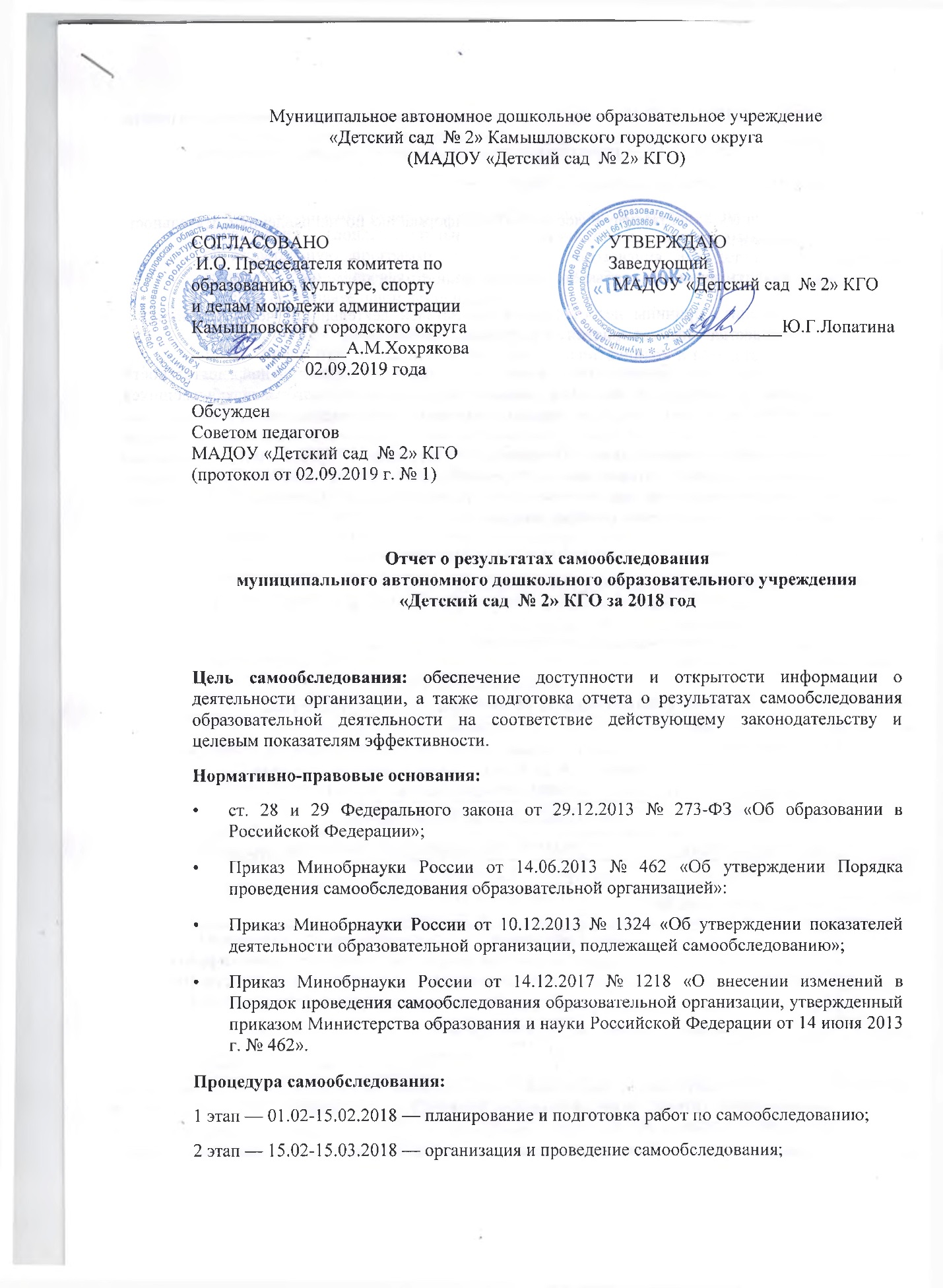 3 этап — 16.03-31.03.2018 — обобщение полученных результатов и формирование отчета;4 этап — до 20.04.2018 — размещение отчета на официальном сайте учреждения.Процедура самообследования позволяет:получить объективную и достоверную информацию по направлениям деятельности организации;выявить сильные и слабые стороны деятельности организации;устранить причины несоответствия показателей деятельности через разработку и осуществление мероприятий по устранению недостатков.В процессе самообследования проводилась оценка образовательной деятельности, системы управления организации, содержания и качества подготовки обучающихся, организации учебного процесса, качества кадрового, учебно-методического обеспечения, материально-технической базы, функционирования внутренней системы оценки качества образования, а также анализ показателей деятельности организации, подлежащей самообследованию, устанавливаемых федеральным органом исполнительной власти, осуществляющим функции по выработке государственной политики и нормативно-правовому регулированию в сфере образования.Состав рабочей группы по проведению самообследования:- Лопатина Ю.Г., заведующий МАДОУ «Детский сад  № 2» КГО;- Обоскалова Н.Д., старший воспитатель  МАДОУ «Детский сад  № 2» КГО;-Зубова Н.В, воспитатель МАДОУ «Детский  сад № 2»КГО; - Перевозщикова И.Н., главный бухгалтер МАДОУ «Детский сад  № 2» КГОАналитическая частьI. Общие сведения об образовательной организации              Детский сад расположен в центральном районе города Камышлова,  вблизи протекает река Пышма,  соседствующими  учреждениями  являются   ДОУ № 1,  ДОУ  № 170, МАОУ «Школа № 3». Здание построено по типовому проекту в 2012 году.   В настоящее время   Учреждение функционирует в помещении, отвечающем санитарно-гигиеническим, противоэпидемическим требованиям и правилам пожарной безопасности, а также психолого-педагогическим требованиям к благоустройству Учреждения.Общая площадь здания 2400 кв.м., из них площадь помещений, используемых непосредственно для нужд образовательного процесса, 2400  кв. м.             Организация реализует  основную общеобразовательную программу дошкольного образования (дополнительные общеразвивающие программы), адаптированную образовательную программу дошкольного образования для детей с ограниченными возможностями здоровья  в соответствии с Уставом, на основании лицензии на право ведения образовательной деятельности           Предметом деятельности  является обеспечение воспитания, обучения и развития, а также  присмотра, ухода и оздоровления   воспитанников в возрасте  от 2 х месяцев до прекращения образовательных отношений в соответствии с Порядком организации и осуществления образовательной деятельности по основным  общеобразовательным программам - образовательным программам дошкольного образования        Целью деятельности  является образовательная деятельность по   образовательным программам  дошкольного образования, присмотр и уход за детьми,  а так же  формирование общей культуры, развитие физических, интеллектуальных, нравственных, эстетических и личностных качеств, формирование предпосылок учебной деятельности,  сохранение и укрепление  здоровья детей дошкольного возраста.Режим работы Детского сада:Рабочая неделя – пятидневная, с понедельника по пятницу. Длительность пребывания детей в группах – 12 часов. Режим работы групп – с 7:00 до 19:00.II. Система управления организацииУправление Детским садом осуществляется в соответствии с действующим законодательством и уставом Детского сада.Управление Детским садом строится на принципах единоначалия и коллегиальности. Коллегиальными органами управления являются: Общее собрание работников Учреждения, совет педагогов,  Наблюдательный совет. Единоличным исполнительным органом является руководитель – заведующий.Органы управления, действующие в Детском садуСтруктура и система управления соответствуют специфике деятельности Детского сада.III. Оценка образовательной   деятельности      Образовательная деятельность в Детском саду организована в соответствии с Федеральным законом от 29.12.2012 № 273-ФЗ «Об образовании в Российской Федерации», ФГОС дошкольного образования, СанПиН 2.4.1.3049-13 «Санитарно-эпидемиологические требования к устройству, содержанию и организации режима работы дошкольных образовательных организаций».Образовательная деятельность ведется на основании утвержденной основной образовательной программы дошкольного образования, которая составлена в соответствии с ФГОС дошкольного образования, с учетом примерной образовательной программы дошкольного образования, санитарно-эпидемиологическими правилами и нормативами, с учетом недельной нагрузки.Детский сад посещают 170 воспитанников в возрасте от 2 до 7 лет. В Детском саду сформировано 7 групп общеразвивающей направленности. Из них:- 1 группа раннего возраста –  20 детей;− 1 младшая группа –  25  детей;− 1 средняя группа –  25 детей;− 2 старших  группы –  по 25 детей ;− 2 подготовительных к школе группе – по  25 детей в каждой;Уровень развития детей оценивается по результатам педагогической диагностика. Педагогическая диагностика осуществляется:− на диагностических занятиях (по каждому разделу программы);− во время диагностических срезов (не со всеми детьми, а выборочно);− через наблюдение в рамках конкретной образовательной деятельности с детьми.Разработаны диагностические карты освоения основной образовательной программы дошкольного образования Детского сада (ООП Детского сада) в каждой возрастной группе. Карты включают анализ уровня развития целевых ориентиров детского развития и качества освоения образовательных областей. Так, результаты качества освоения ООП Детского сада на конец 2018 года выглядят следующим образом:В мае 2018 года педагоги Детского сада проводили обследование воспитанников подготовительной группы на предмет оценки сформированности предпосылок к учебной деятельности в количестве 55 человек. Задания позволили оценить уровень сформированности предпосылок к учебной деятельности: возможность работать в соответствии с фронтальной инструкцией (удержание алгоритма деятельности), умение самостоятельно действовать по образцу и осуществлять контроль, обладать определенным уровнем работоспособности, а также вовремя остановиться в выполнении того или иного задания и переключиться на выполнение следующего, возможностей распределения и переключения внимания, работоспособности, темпа, целенаправленности деятельности и самоконтроля.Результаты педагогического анализа показывают преобладание детей с высоким и средним уровнями развития при прогрессирующей динамике на конец учебного года, что говорит о результативности образовательной деятельности в Детском саду.Воспитательная работаЧтобы выбрать стратегию воспитательной работы, в 2018 году проводился анализ состава семей воспитанников.Характеристика семей по составуХарактеристика семей по количеству детейВоспитательная работа строится с учетом индивидуальных особенностей детей, с использованием разнообразных форм и методов, в тесной взаимосвязи воспитателей, специалистов и родителей. Детям из неполных семей уделяется большее внимание в первые месяцы после зачисления в Детский сад.Дополнительное образованиеВ 2018 году в Детском саду работали кружки по направлениям:1) художественно-эстетическое: ритмическая гимнастика, театральный;2) социально-педагогическое: «Развивайка», «Исследовательская лаборатория», индивидуальные занятия с логопедом, группа раннего развития3) физкультурно-спортивное: Степаэробика, корригирующая гимнастика, лыжная секция.В дополнительном образовании задействовано 65 процентов воспитанников Детского сада.V. Оценка функционирования внутренней системы оценки качества образованияМониторинг качества образовательной деятельности в 2018 году показал хорошую работу педагогического коллектива по всем показателям.Состояние здоровья и физического развития воспитанников удовлетворительные. 89 процентов детей успешно освоили образовательную программу дошкольного образования в своей возрастной группе. Воспитанники подготовительных групп показали высокие показатели готовности к школьному обучению. В течение года воспитанники Детского сада успешно участвовали в конкурсах и мероприятиях различного уровня.В период с 15.10.2018 по 19.10.2018 проводилось анкетирование 89 родителей, получены следующие результаты:− доля получателей услуг, положительно оценивающих доброжелательность и вежливость работников организации, – 81 процент;− доля получателей услуг, удовлетворенных компетентностью работников организации, – 72 процента;− доля получателей услуг, удовлетворенных материально-техническим обеспечением организации, – 65 процентов;− доля получателей услуг, удовлетворенных качеством предоставляемых образовательных услуг, – 84 процента;− доля получателей услуг, которые готовы рекомендовать организацию родственникам и знакомым, – 92 процента.Анкетирование родителей показало высокую степень удовлетворенности качеством предоставляемых услуг.V.Преемственность со школой  и востребованность выпускников          Для формирования у дошкольников устойчивого интереса к обучению в школе, желания учиться, успешному проведению адаптационного периода, в ДОУ осуществляется совместная деятельность с  МАОУ «Школа № 3» . Ежегодно составляются и реализуются совместные планы работы. На родительские собрания, проводимые в старшей  и подготовительной к  школе группах , приглашаются учителя начальных классов. Анализируя, работу прошлого учебного года мы видим, что работа была направлена на мотивационную готовность детей к школе. Была организована целенаправленная педагогическая работа с детьми 6-8 лет, предусматривающая поэтапное формирование компонентов школьной позиции. Проведѐнная работа позволила сделать определѐнные выводы: - Поэтапное формирование положительного отношения к школе обеспечивает еѐ сознательное становление у детей. - Использование разных форм педагогической работы с детьми 6-8 лет к повышению и сохранению интереса у дошкольников к школе, учению, желанию занять новый социальный статус школьника. - Оказание помощи родителям по вопросам формировании мотивационной готовности ребѐнка к обучению в школе, помогает становлению внутренней позиции школьника и возникновению эмоционально-положительного отношения к школе, как у детей, так и у родителей. Разработанная нами система педагогической работы по преемственности между детским садом и школой ведѐт к созданию условий для плавного перехода из дошкольного детства к систематическому школьному обучению. Воспитание положительного отношения к школе у детей будет наиболее эффективным при соблюдении следующих условий: 1. Включение в педагогический процесс разнообразных форм и методов работы по ознакомлению детей со школой. 2. Создание предметно-развивающей среды для обогащения жизненного опыта детей и современного изменения. 3. Понимание воспитателем значимости проблемы и проявления его творческой инициативности в подборе форм и методов в работе с детьми. 4. Педагогического просвещения родителей по вопросам готовности к школьномуВ сентябре 2018 года  выпускники детского сада распределились следующим образом:Традиционно большая часть воспитанников  зачисляется в МАОУ «Школа № 3», так как территориально дети живут в районе детского сада и вышеуказанных общеобразовательных учреждений с которыми   реализуются договоры преемственности.VI. Оценка кадрового обеспеченияДетский сад укомплектован педагогами на 100 процентов согласно штатному расписанию. Всего работают 40 человек. Педагогический коллектив Детского сада насчитывает 19 специалистов. Соотношение воспитанников, приходящихся на 1 взрослого:− воспитанник/педагоги – 9/1;− воспитанники/все сотрудники – 4/1.За 2018 год педагогические работники прошли аттестацию и получили:− высшую квалификационную категорию – 2  педагога;− первую квалификационную категорию – 1 воспитатель.Курсы повышения квалификации в 2018 году прошли 15 работников Детского сада, из них 12 педагогов..Вновь принято 2 молодых специалиста, окончивших  ГУПС «Камышловский педколледж»В 2018 году педагоги Детского сада приняли участие:− в Августовской  педагогической конференции «Система образования КГО в контексте основных стратегических ориентиров: перспективы развития»;- Всероссийский национально-патриотический конкурс «Моя гордость –Россия!» − Всероссийский мониторинг программ дошкольного образования;- окружной конкурс  «Вместе мы сможем все!» для детей с ОВЗ− участие в городском конкурсе «В педагоге все должно быть прекрасно»;− участие в психологическом тренинге «Психологическое  здоровье педагога». Педагоги постоянно повышают свой профессиональный уровень, эффективно участвуют в работе методических объединений, знакомятся с опытом работы своих коллег и других дошкольных учреждений, а также саморазвиваются. Все это в комплексе дает хороший результат в организации педагогической деятельности и улучшении качества образования и воспитания дошкольников.VI. Оценка учебно-методического и библиотечно-информационного обеспечения        В Детском саду библиотека является составной частью методической службы. Библиотечный фонд располагается в методическом кабинете, кабинетах специалистов, группах детского сада. Библиотечный фонд представлен методической литературой по всем образовательным областям основной общеобразовательной программы, детской художественной литературой, периодическими изданиями, а также другими информационными ресурсами на различных электронных носителях. В каждой возрастной группе имеется банк необходимых учебно-методических пособий, рекомендованных для планирования воспитательно-образовательной работы в соответствии с обязательной частью ООП.В 2018 году Детский сад пополнил учебно-методический комплект к примерной общеобразовательной программе дошкольного образования «Мир открытий» в соответствии с ФГОС. Приобрели наглядно-дидактические пособия:− серии «Мир в картинках», «Рассказы по картинкам», «Расскажите детям о…», «Играем в сказку», «Грамматика в картинках», «Искусство детям»;− картины для рассматривания, плакаты;− комплексы для оформления родительских уголков;− рабочие тетради для обучающихся.Оборудование и оснащение методического кабинета достаточно для реализации образовательных программ. В методическом кабинете созданы условия для возможности организации совместной деятельности педагогов. Однако кабинет недостаточно оснащен техническим и компьютерным оборудованием.Информационное обеспечение Детского сада включает:− интерактивное  оборудование – в 2018 году пополнилось  1 компьютером,1 цветным  принтером;− программное обеспечение – позволяет работать с текстовыми редакторами, интернет-ресурсами, фото-, видеоматериалами, графическими редакторами.В Детском саду учебно-методическое и информационное обеспечение достаточное для организации образовательной деятельности и эффективной реализации образовательных программ.VII. Оценка материально-технической базыВ Детском саду сформирована материально-техническая база для реализации образовательных программ, жизнеобеспечения и развития детей. В Детском саду оборудованы помещения:− групповые помещения – 7;− кабинет заведующего – 1;− методический кабинет – 1;− музыкальный зал – 1;− физкультурный зал – 1;− пищеблок – 1;− прачечная – 1;− медицинский кабинет – 1;- кабинет технического творчества;- кабинет психологической разгрузки.       При создании предметно-развивающей среды воспитатели учитывают возрастные, индивидуальные особенности детей своей группы. Оборудованы групповые комнаты, включающие игровую, познавательную, обеденную зоны.В 2018 году Детский сад провел текущий ремонт всех групп, пищеблока, медицинского кавбинета, входных групп. Построили новые малые архитектурные формы и игровое оборудование на участке. Материально-техническое состояние Детского сада и территории соответствует действующим санитарно-эпидемиологическим требованиям к устройству, содержанию и организации режима работы в дошкольных организациях, правилам пожарной безопасности, требованиям охраны труда.Показатели  самообследования за 2018 год
деятельности МАДОУ «Детский сад   № 2»  КГО, 
(утв. приказом Министерства образования и науки РФ от 10 декабря 2013 г. № 1324)по состоянию на 01 апреля  2019 года           Анализ показателей указывает на то, что Детский сад имеет достаточную инфраструктуру, которая соответствует требованиям СанПиН 2.4.1.3049-13 «Санитарно-эпидемиологические требования к устройству, содержанию и организации режима работы дошкольных образовательных организаций» и позволяет реализовывать образовательные программы в полном объеме в соответствии с ФГОС ДО.Детский сад укомплектован достаточным количеством педагогических и иных работников, которые имеют высокую квалификацию и регулярно проходят повышение квалификации, что обеспечивает результативность образовательной деятельности. Ежегодно ведется прием молодых специалистов. Работает система наставничества.Наименование образовательной организацииМуниципальное автономное  дошкольное образовательное учреждение «Детский сад  № 2» Камышловского городского округа 
(МАДОУ «Детский сад   № 2» КГО)РуководительЛопатина Юлия ГригорьевнаАдрес организации624860, г. Камышлов, ул. Ленинградская,  дом 12Телефон, факс8 343 75 2-44-84Адрес электронной почтыDbou2@mail.ruУчредительКамышловский  городской   округ,  функции и полномочия которого осуществляет администрация КГО в лице  комитета по  образованию, культуре, спорту и делам молодежи администрации Камышловского городского округаДата создания2012 годЛицензияОт 18.04.2016 № 18523, серия 66 ЛОJ № 0004910Наименование органаФункцииЗаведующийКонтролирует работу и обеспечивает эффективное взаимодействие структурных подразделений организации, утверждает штатное расписание, отчетные документы организации, осуществляет общее руководство Детским садомОбщее собрание работниковРеализует право работников участвовать в управлении образовательной организацией, в том числе: обсуждение и принятие Коллективного договора, согласование правил внутреннего трудового распорядка; избрание кандидатур в общественные организации и органы управления;        выдвигает коллективные требования работников УчрежденияПедагогический советОсуществляет текущее руководство образовательной деятельностью Детского сада, в том числе рассматривает вопросы:− обсуждение  локальных нормативных актов;- обсуждение  концепции развития Учреждения, образовательной программы, планов работы  и методических объединений Учреждения;- обсуждение  решений по другим вопросам образовательной деятельности Учреждения, не отнесенным к исключительной компетенции заведующего.Наблюдательный СоветНаблюдательный совет Учреждения рассматривает:        - предложения Учредителя или заведующего Учреждением о внесении изменений в Устав;        - предложения Учредителя или заведующего о создании и ликвидации филиалов Учреждения, об открытии и о закрытии его представительств;- предложения Учредителя или заведующего о реорганизации Учреждения или о его ликвидации;- предложения  Учредителя или заведующего Учреждением об изъятии имущества, закрепленного за ним на праве оперативного управления;- предложения заведующего об участии Учреждения в других юридических лицах, в том числе о внесении денежных средств и иного имущества в уставный (складочный) капитал других юридических лиц или передаче такого имущества иным образом другим юридическим лицам, в качестве учредителя или участника; - проект плана финансово-хозяйственной деятельности Учреждения;- по представлению заведующего проекты отчетов  о деятельности Учреждения и об использовании его имущества, об исполнении плана его финансово-хозяйственной деятельности, годовую бухгалтерскую отчетность Учреждения;- предложения заведующего о совершении сделок по распоряжению имуществом, которым Учреждение в соответствии с частями 2 и 6 статьи 3 Федерального закона «Об автономных учреждениях»  не вправе распоряжаться самостоятельно;- предложения заведующего Учреждением о совершении крупных сделок;- предложения заведующего Учреждением о совершении сделок, в совершении которых имеется заинтересованность;- предложения заведующего Учреждением о выборе кредитных организаций, в которых Учреждение может открыть банковские счета;вопросы проведения аудита годовой бухгалтерской отчетности Учреждения и утверждения аудиторской организации.Уровень развития целевых ориентиров детского развитияВыше нормыВыше нормыНормаНормаНиже нормыНиже нормыИтогоИтогоУровень развития целевых ориентиров детского развитияКол-во%Кол-во%Кол-во%Кол-во% воспитанников в пределе нормыУровень развития целевых ориентиров детского развития6136%9757%127%17094,2%Качество освоения образовательных областей6840%9455%85%17095%Состав семьиКоличество семейПроцент от общего количества семей воспитанниковПолная13278%Неполная с матерью3720%Оформлено опекунство10,1%Количество детей в семьеКоличество семейПроцент от общего количества семей воспитанниковОдин ребенок12266%Два ребенка3630%Три ребенка и более124%Всего выпускниковЛицей № 5Школа № 3Школа № 58Школа № 12511833№ п/пПоказателиЕдиница измеренияКоличество1.Образовательная деятельность1.1Общая численность воспитанников, осваивающих образовательную программу дошкольного образования, в том числе:человек1701.1.1В режиме полного дня (8-12 часов)человек1701.1.2В режиме кратковременного пребывания (3-5 часов)человек01.1.3В семейной дошкольной группечеловек01.1.4В форме семейного образования с психолого-педагогическим сопровождением на базе дошкольной образовательной организациичеловек01.2Общая численность воспитанников в возрасте до 3 летчеловек201.3Общая численность воспитанников в возрасте от 3 до 8 летчеловек1501.4Численность/удельный вес численности воспитанников в общей численности воспитанников, получающих услуги присмотра и ухода:человек/%170 (100%)1.4.1В режиме полного дня (8-12 часов)человек/%170 (100%)1.4.2В режиме продленного дня (12-14 часов)человек/%01.4.3В режиме круглосуточного пребываниячеловек/%01.5Численность/удельный вес численности воспитанников с ограниченными возможностями здоровья в общей численности воспитанников, получающих услуги:человек/%01.5.1По коррекции недостатков в физическом и (или) психическом развитиичеловек/%01.5.2По освоению образовательной программы дошкольного образованиячеловек/%01.5.3По присмотру и уходучеловек/%01.6Средний показатель пропущенных дней при посещении дошкольной образовательной организации по болезни на одного воспитанникадень1, 171.7Общая численность педагогических работников, в том числе:человек191.7.1Численность/удельный вес численности педагогических работников, имеющих высшее образованиечеловек/%16 (84%)1.7.2Численность/удельный вес численности педагогических работников, имеющих высшее образование педагогической направленности (профиля)человек/%16 (84%)1.7.3Численность/удельный вес численности педагогических работников, имеющих среднее профессиональное образованиечеловек/%3 (16%)1.7.4Численность/удельный вес численности педагогических работников, имеющих среднее профессиональное образование педагогической направленности (профиля)человек/%3(72%)1.8Численность/удельный вес численности педагогических работников, которым по результатам аттестации присвоена квалификационная категория, в общей численности педагогических работников, в том числе:человек/%18 (90%)1.8.1Высшаячеловек/%6 (32%)1.8.2Перваячеловек/%12 (63%)1.9Численность/удельный вес численности педагогических работников в общей численности педагогических работников, педагогический стаж работы которых составляет:человек/%1.9.1До 5 летчеловек/%2( 10%)1.9.2Свыше 30 летчеловек/%8 (42%)1.10Численность/удельный вес численности педагогических работников в общей численности педагогических работников в возрасте до 30 летчеловек/%6 (32%)1.11Численность/удельный вес численности педагогических работников в общей численности педагогических работников в возрасте от 55 летчеловек/%3 (16%)1.12Численность/удельный вес численности педагогических и административно-хозяйственных работников, прошедших за последние 5 лет повышение квалификации/профессиональную переподготовку по профилю педагогической деятельности или иной осуществляемой в образовательной организации деятельности, в общей численности педагогических и административно-хозяйственных работниковчеловек/%36 (90%)1.13Численность/удельный вес численности педагогических и административно-хозяйственных работников, прошедших повышение квалификации по применению в образовательном процессе федеральных государственных образовательных стандартов в общей численности педагогических и административно-хозяйственных работниковчеловек/%19 (47%) 1.14Соотношение “педагогический работник/воспитанник”в дошкольной образовательной организациичеловек/человек1/91.15Наличие в образовательной организации следующих педагогических работников:1.15.1Музыкального руководителяда/нетДа1.15.2Инструктора по физической культуреда/нетДа1.15.3Учителя-логопедада/нетДа1.15.4ЛогопедаНет1.15.5Учителя- дефектологада/нетНет1.15.6Педагога-психологаДа2.Инфраструктура2.1Общая площадь помещений, в которых осуществляется образовательная деятельность, в расчете на одного воспитанникакв.м.14,12.2Площадь помещений для организации дополнительных видов деятельности воспитанниковкв.м.7,22.3Наличие физкультурного залада/нетДа2.4Наличие музыкального залада/нетДа2.5Наличие прогулочных площадок, обеспечивающих физическую активность и разнообразную игровую деятельность воспитанников на прогулкеда/нетДа